HOLLY HIGH SCHOOL
GIRLS VARSITY BOWLINGHolly High School Girls Varsity Bowling falls to Swartz Creek High School 28-2Saturday, January 20, 2018
9:30 AM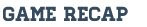 Unfortunately, the girls went into today short a bowler making winning very difficult.

We lost the baker games 132 - 147 and 61 - 173.

Although Terin Cooley averaged 171, Chloe Bowren 169, we were only able to manage two individual game points this match (one from Terin and one from Chloe).

We lost the first game 793 - 601 and the second 586 - 833.

Coach Jurcak